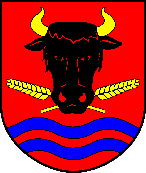 PA……….202…..ŁLBędzino, ……………………… 202…. r.WÓJT GMINY BĘDZINOWniosek o wydanie zezwolenia na sprzedaż napojów alkoholowychOznaczenie przedsiębiorcy:………………………………………………………………………………………………………………………………………………………………………………………………………………………………………………………………………………………………………………………………………………………………………………………………………………………………………………………………………Firma przedsiębiorcy oraz adres siedziby (kod pocztowy, poczta, miejscowość, ulica, numer nieruchomości, numer lokalu)Tel.: ……………………………………. NIP: ………………………………………….. KRS: …………………………………………..Dane pełnomocnika (w przypadku jego ustanowienia)…………………………………………………………………………………………………………………………………………………………………………………............................................................................................................................................................ Imię i nazwisko oraz adres zamieszkania pełnomocnika (kod pocztowy, poczta, miejscowość, ulica, numer nieruchomości, numer lokalu)Rodzaj zezwolenia/ zezwoleń, o które ubiega się wnioskodawca (zaznaczyć właściwe „x”):Detal		Gastronomia		 		A – o zawartości do 4,5% alkoholu oraz piwa				B – o zawartości powyżej 4,5% do 18% (z wyjątkiem piwa)		 		C – o zawartości powyżej 18% alkoholuZamierzam prowadzić sprzedaż ww. napojów alkoholowych od (podać datę): ……………… 202……. r.Przedmiot działalności gospodarczej zgodnie z PKD 2007 (zaznaczyć właściwe „x”):47.11.Z Sprzedaż detaliczna prowadzona w niewyspecjalizowanych sklepach z przewagą żywności, napojów i wyrobów tytoniowych (sklepy spożywcze i spożywczo - przemysłowe);47.19.Z Pozostała sprzedaż detaliczna prowadzona w niewyspecjalizowanych sklepach (sklepy przemysłowo - spożywcze);47.25.Z Sprzedaż detaliczna napojów alkoholowych prowadzona w wyspecjalizowanych sklepach (sklepy branżowo - monopolowe);56.10.Z Restauracje i inne placówki gastronomiczne (np. kawiarnie, pizzerie, typu fast food);56.30.Z Przygotowywanie i podawanie napojów (np. w barach, piwiarniach, pubach, itp.).Nazwa i adres punktu sprzedaży napojów alkoholowych:………………………………………………………………………………………………………………………………………………………………………………..……………………………………………………………………………………………………………………………...…………………………………………………….………………………………………………………………………………………………Adres punktu składowania napojów alkoholowych (punktu dystrybucyjnego):…………………………………………………………………………………………………………………………………………………………………….….......................................................................................................................................................................................................................................................................................................Adres do korespondencji (jeśli jest inny niż w CEiDG):……………………………………………………………………………………………………………………………………………………………………………………………………………………………………………………………………………………………………Do wniosku dołączam następujące dokumenty (oryginały lub kserokopie poświadczone za zgodność z oryginałem):Dokument potwierdzający posiadanie tytułu prawnego do lokalu będącego punktem sprzedaży napojów alkoholowych – akt własności lub umowa (najmu, dzierżawy, itp.);Pisemna zgoda właściciela, współwłaściciela/i, użytkownika, zarządcy lub administratora budynku, jeżeli punkt sprzedaży będzie zlokalizowany w budynku mieszkalnym wielorodzinnym;Decyzję właściwego powiatowego inspektora sanitarnego o zatwierdzeniu zakładu, zgodnie z art. 65 ust. 1 pkt 2 ustawy z dnia 25 sierpnia 2006 r. o bezpieczeństwie żywności i żywienia (Dz. U. z 2019 r. poz. 1252 ze zm.);Umowę spółki cywilnej – w przypadku prowadzenia działalności gospodarczej przez tę spółkę;Oświadczenie o wartości sprzedaży wnioskowanych rodzajów napojów alkoholowych w roku poprzednim – tylko, jeśli była prowadzona sprzedaż alkoholu przez wnioskodawcę;W przypadku ustanowienia pełnomocnika – pełnomocnictwo oraz dowód uiszczenia opłaty skarbowej (17 zł), zgodnie z art. 4 ustawy z dnia 16 listopada 2006 r. o opłacie skarbowej (Dz. U. z 2019 r. poz. 1000 ze zm.);Inne: …………………………………………………………………………………………………………………………………..Oświadczam, że:Ww. punkt nie koliduje z art. 14 ustawy z dnia 26 października 1982 r. o wychowaniu w trzeźwości i przeciwdziałaniu alkoholizmowi (Dz. U. z 2019 r. poz. 2277 ze zm.);Usytuowanie punktu sprzedaży spełnia wymogi określone w uchwale nr XLV/351/18 Rady Gminy w Będzinie z dnia 30 lipca 2018 r. w sprawie zasad usytuowania na terenie gminy Będzino, miejsc sprzedaży i podawania napojów alkoholowych;W okresie ostatnich sześciu miesięcy nie wygaszono mi zezwolenia na sprzedaż alkoholu a także nie jest prowadzone postępowanie administracyjne o wygaszenie takiego zezwolenia;W okresie ostatnich trzech lat nie cofnięto mi zezwolenia na sprzedaż napojów alkoholowych oraz nie jest aktualnie prowadzone postępowanie administracyjne o cofnięcie ww. zezwolenia.Pod rygorem odpowiedzialności karnej za składanie fałszywych zeznań, wynikającej z art. 233 § 1 ustawy z dnia 6 czerwca 1997 r. Kodeks karny (Dz. U. z 2019 r. poz. 1950 ze zm.), potwierdzam własnoręcznym podpisem prawdziwość podanych w niniejszym wniosku informacji.	…………………………………..					………………………………………….		    DATA								CZYTELNY PODPISWniosek niekompletny lub złożony bez wymaganych załączników i nieuzupełniony w ciągu 7 dni od wezwania o jego uzupełnienie, zostanie pozostawiony bez rozpatrzenia, zgodnie z art. 64 § 2 ustawy z dnia 14 czerwca 1960 r. Kodeks postępowania administracyjnego (Dz. U. z 2020 r. poz. 256 ze zm.)